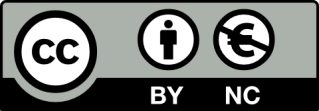 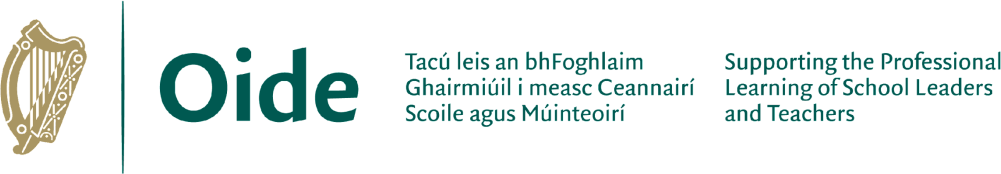 Droichead - Cruinniú Tosaigh idir an FTG agus MNC(anna) Clár Oibre Molta - Bunscoile1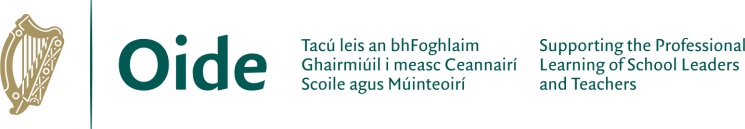 *Moltar don phríomhoide freastal ar an gcruinniú tosaigh seo mura bhfuil siad ar an FTG, de bhrí go bhfuil ról acu maoirseacht a dhéanamh ar phróiseas Droichead.2Dáta:I láthair: (Príomhoide*, baill den FTG, MNC/anna)Leithscéalta:Sannta doDáta anathbhreithnitheTiceáil nuair a bheidh sé déanta🗸Clár OibreBearta AontaitheSannta doDáta anathbhreithnitheTiceáil nuair a bheidh sé déanta🗸Fáilte agus daoine a chur in aithne dá chéilePrótacail rúndachtaCód Iompair na C. Múinteoireachta, ról an phríomhoide agus freastal ar chruinnitheOsradharc ar Phróiseas DroicheadChun am a spáráil, iarr ar MNC(anna) míreanan gaolmhara ar leathanach gréasáin Droichead (Eolas don MNC) a léamh roimh an gcruinniúSracphlean Droichead a aontú: Ceann amháin in aghaidh an MNCFéach chuige go mbíonn dátaí sealadacha do chomhráite gairmiúla agus d’athbhreithnithe ráithiúla tugtha sna tréimhse ama táscachaDéan Caighdeáin Droichead agus Plean Ionduchtaithe a chomhroinntSoiléirigh Róil agus Freagrachtaí an Phríomhoide, an FTG agus an MNCMínigh prótacail m.sh., maidir le breathnú, taifid a choimeád, cosaint sonraí, rúndacht srl.Tá na prótacail le fáil sa Bheartas Ionduchtaithe Samplach. Comhroinn an beartas deiridh leis an MNC. Féach chuige go ndaingníonn an Bord Bainistíochta an beartas.Buneolas ar an bPaca FáilteCosaint agus Sábháilteacht Leanaí: An Teagmhálaí, an Leas-teagmhálaí.TaisceCeisteanna, údair imní, iarratais ar shoiléiriú agus riachtanais an MNC m.sh., spreagtar an MNC chun a riachtanais féin a aithint ar shlí réamhghníomhach.Aon ghnó eile.